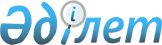 Об установлении квоты рабочих мест для инвалидов
					
			Утративший силу
			
			
		
					Постановление акимата Бейнеуского района Мангистауской области от 30 декабря 2016 года № 292. Зарегистрировано Департаментом юстиции Мангистауской области 27 января 2017 года № 3268. Утратило силу постановлением акимата Бейнеуского района от 20 ноября 2019 года № 298
      Сноска. Утратило силу постановлением акимата Бейнеуского района Мангистауской области от 20.11.2019 № 298 (вводится в действие по истечении десяти календарных дней после дня его первого официального опубликования).

      Примечание РЦПИ.

      В тексте документа сохранена пунктуация и орфография оригинала.
      В соответствии с Законами Республики Казахстан от 23 января 2001 года "О местном государственном управлении и самоуправлении в Республике Казахстан", от 13 апреля 2005 года "О социальной защите инвалидов в Республике Казахстан", от 6 апреля 2016 года "О занятости населения" акимат Бейнеуского района ПОСТАНОВЛЯЕТ:
      1. Работодателям Бейнеуского района установить квоту рабочих мест для инвалидов в размере трех процентов от численности рабочих мест без учета рабочих мест на тяжелых работах, работах с вредными, опасными условиями труда.
      2. Государственному учреждению "Бейнеуский районный отдел занятости, социальных программ и регистрации актов гражданского состояния" (Б.Омирбеков) обеспечить официальное опубликование настоящего постановления в информационно – правовой системе "Әділет" и в средствах массовой информации, размещение на интернет – ресурсе акимата района.
      3. Исполнение настоящего постановления возложить на руководителя государственного учреждения "Бейнеуский районный отдел занятости, социальных программ и регистрации актов гражданского состояния" Б.Омирбекова.
      4. Контроль за исполнением настоящего постановления возложить на заместителя акима района К.Абилшееву.
      5. Настоящее постановление вступает в силу со дня государственной регистрации в органах юстиции и вводится в действие по истечении десяти календарных дней после дня его первого официального опубликования.
					© 2012. РГП на ПХВ «Институт законодательства и правовой информации Республики Казахстан» Министерства юстиции Республики Казахстан
				
      Исполняющий обязанности

      акима района

К.Машырыков
